【今日主題】審判的主胡偉騏弟兄經文：約翰福音五章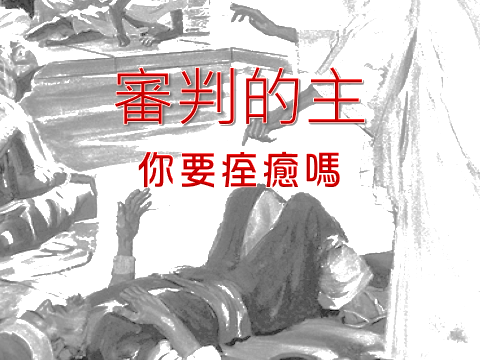 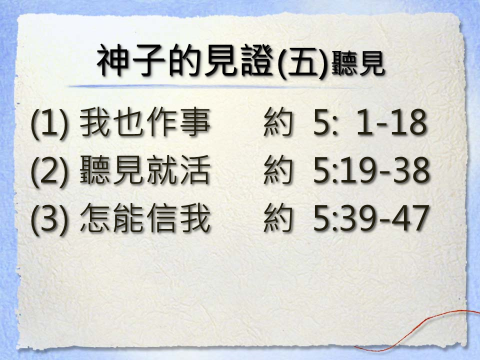 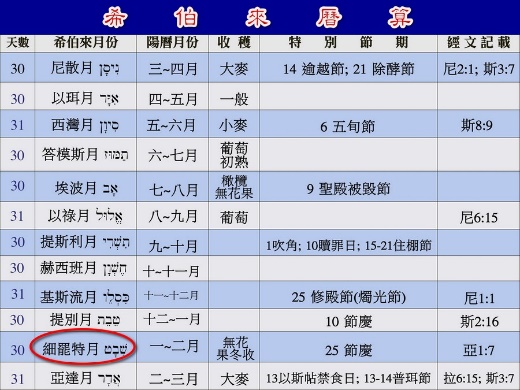 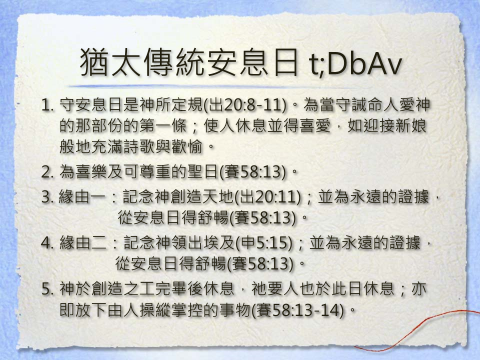 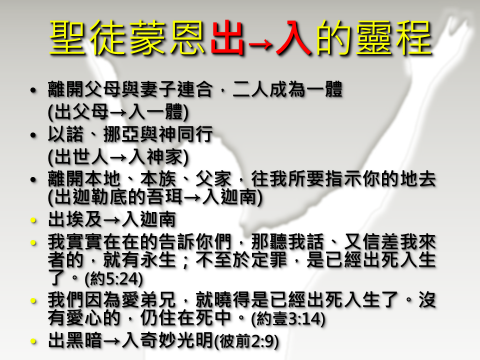 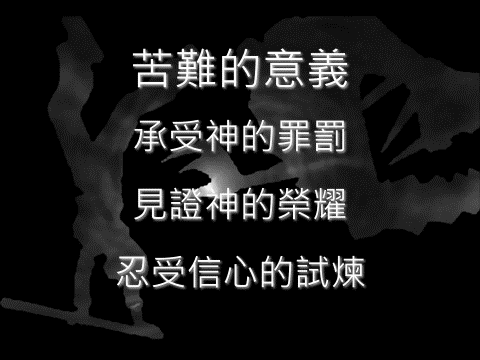 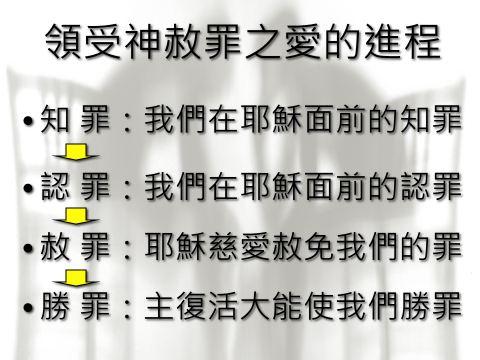 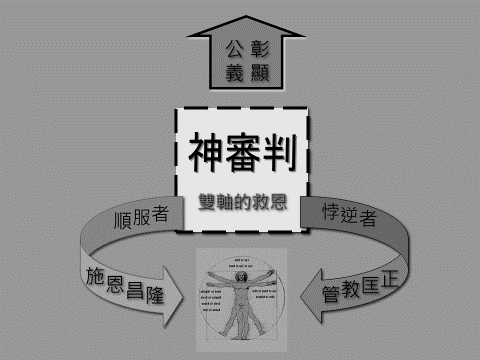 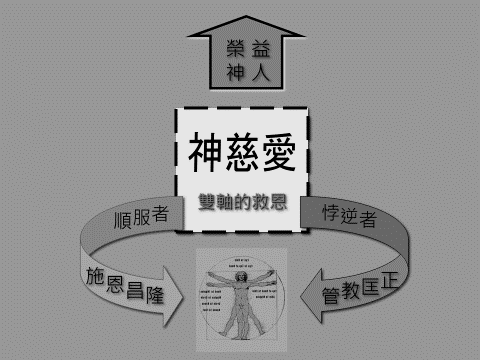 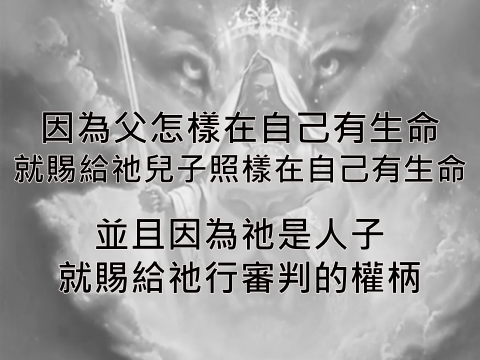 末後的審判太16:27「人子要在祂父的榮耀裡，同著眾使者降臨；那時候，祂要照各人的行為報應各人。」羅2:6「祂必照各人的行為報應各人。」羅14:12「這樣看來，我們各人必要將自己的事在神面前說明。」林前4:5「所以，時候未到，什麼都不要論斷，只等主來，祂要照出暗中的隱情，顯明人心的意念。那時，各人要從神那裡得著稱讚。」林後5:10「因為我們眾人必要在基督臺前顯露出來，叫各人按著本身所行的，或善或惡受報。」彼前1:17「你們既稱那不偏待人，按各人行為審判人的主為父，就當存敬畏的心度你們在世寄居的日子，」啟20:13「於是海交出其中的死人；死亡和陰間也交出其中的死人；他們都照各人所行的受審判。啟22:12「看哪！我必快來！賞罰在我，要照各人所行的報應他。」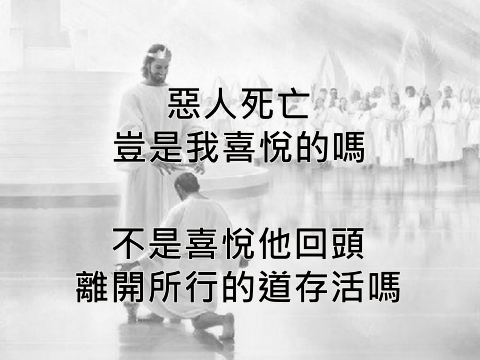 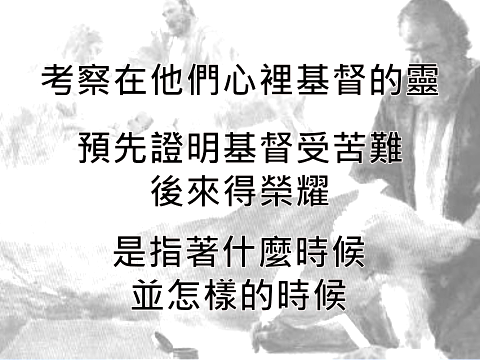 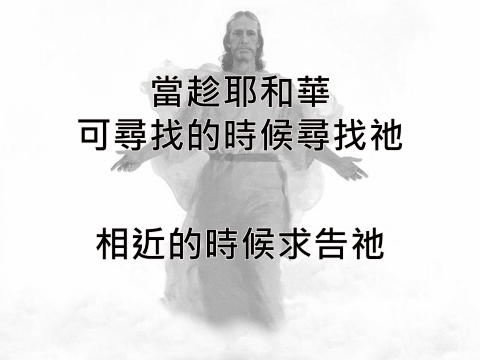 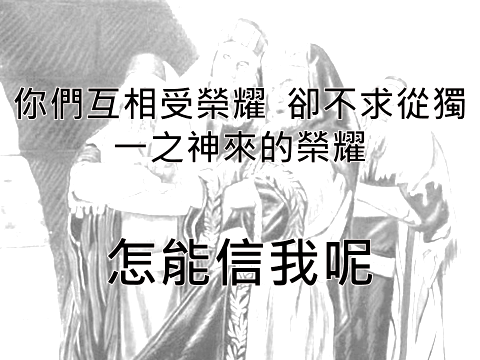 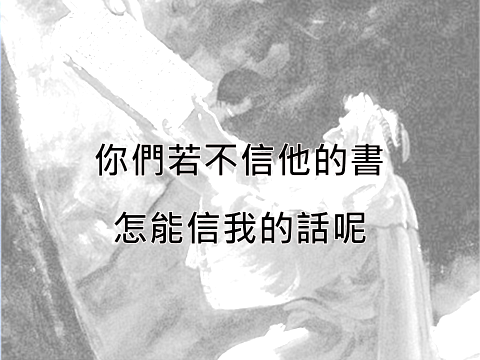 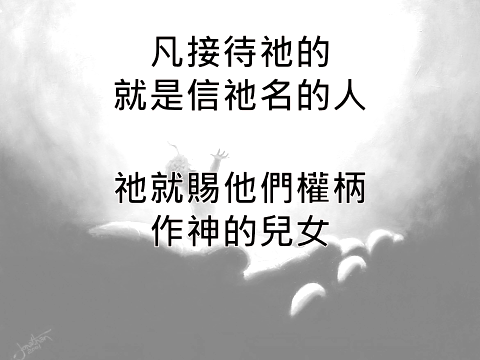 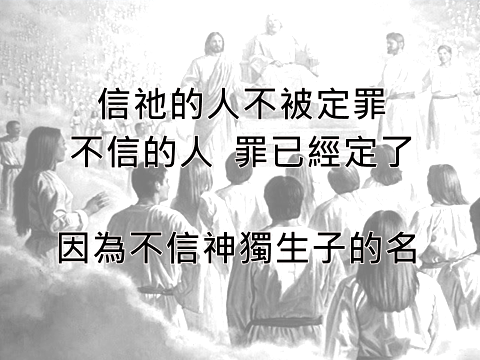 本週各項聚會今日	09:30	兒童主日學		09:45	主日講道		10:30	中學生團契	馬可福音		11:00	慕道班	羅煜寰弟兄		11:00《擘餅記念主聚會》		14:10	成人主日學	羅煜寰弟兄		被擄的情境	哀1:1~5:23	週二 07:30	晨更禱告會	19:30	英文查經班週三	19:30	交通禱告會	劉國華弟兄週四	14:30	姊妹聚會	張秀蓮姊妹		15:30	姊妹禱告會週五	19:30	愛的團契	專題分享		19:30	小社青	家庭聚會週六	18:00	社青團契	查經聚會     18:00	大專團契	聯誼活動台北市基督徒聚會處             第2451期  2016.10.16 教會網站：http://www.taipeiassembly.org  	年度主題：福音帶來改變		主日上午	主日下午 	下週主日上午	下週主日下午	聚會時間：9時45分	2時10分	9時45分	2時10分	司     會：	陳宗賢弟兄  		張庭彰弟兄	領     詩：	陳宗賢弟兄	羅煜寰弟兄	劉耀仁弟兄	司     琴：徐漢慧姊妹	溫晨昀姊妹	陳孜祈姊妹	秋季親子講座	講     員：胡偉騏弟兄	羅煜寰弟兄	羅煜寰弟兄	本週題目：審判的主			下週主題：	主的日子	本週經文：約翰福音5			下週經文：	帖撒羅尼迦後書2:1-12 	上午招待：施兆利姊妹 黃凱意姊妹	下週招待：	王雅麗姊妹 林寶猜姊妹							吳純紹姊妹臺北市中正區100南海路39號。電話（02）23710952傳真（02）23113751你們為何花錢買那不足為食物的？用勞碌得來的買那不使人飽足的呢？你們要留意聽我的話就能吃那美物，得享肥甘，心中喜樂。                                                    以賽亞書55:2另類福音良機《秋季親子講座》直升機家長？怒吼的虎媽？低頭族的宅爸？教養哲學五花八門，該選哪邊站？耶穌是帶小孩的行家，放手讓他試試看！「教養囧很大-讓耶穌試試看」日期：10/23（日）下午2:10-4:00講員：毛樂祈老師《後現代有基教養作者》*同場加映：兒童闖關活動※長椅上備有DM，歡迎索取邀請。11/13教會【健康講座】主題︰談老人照護  時間︰11月13日(日)下午2:10~4:00主講︰  許家蓁護理師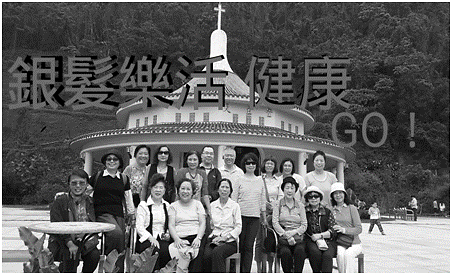 